NAMA 	: Cynthia CarolineNIM 	: 09011281520101LOG : SUBNET TROUBLESHOOTING GAME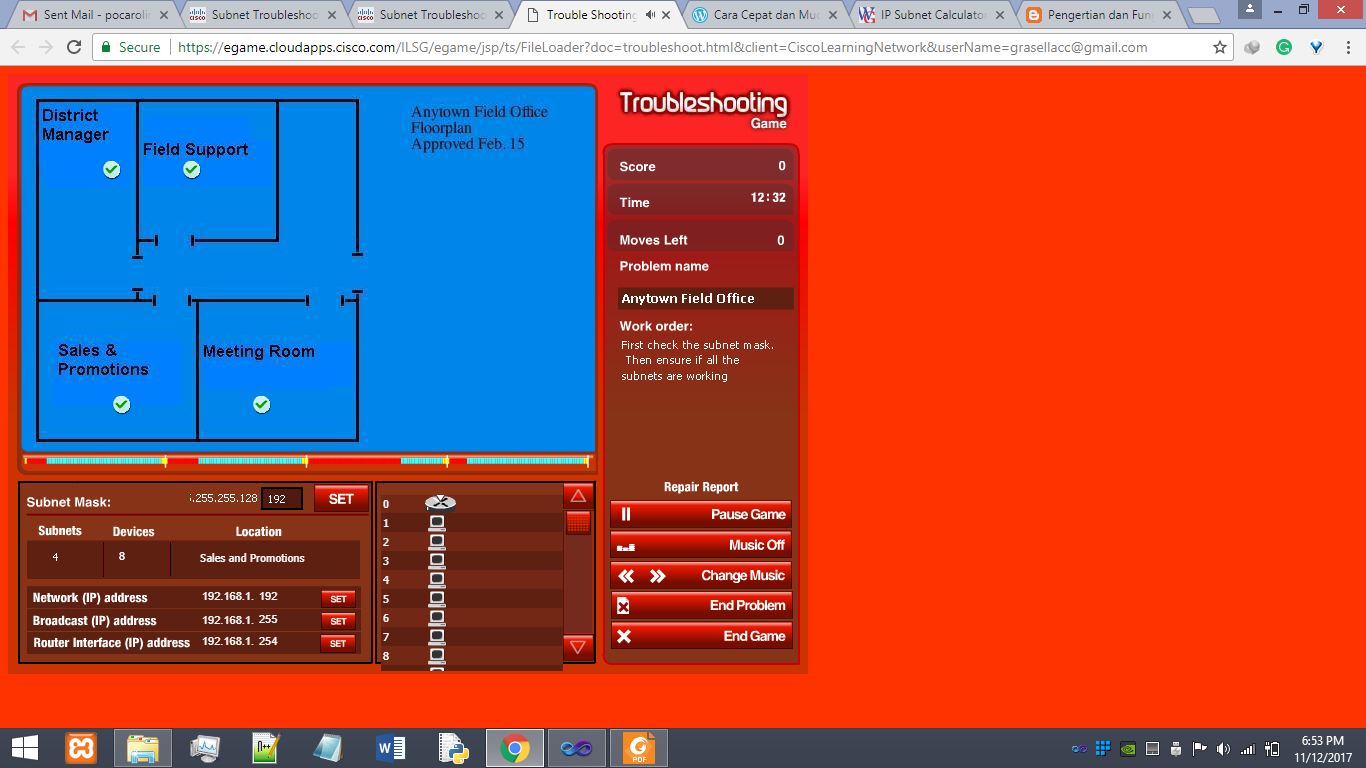 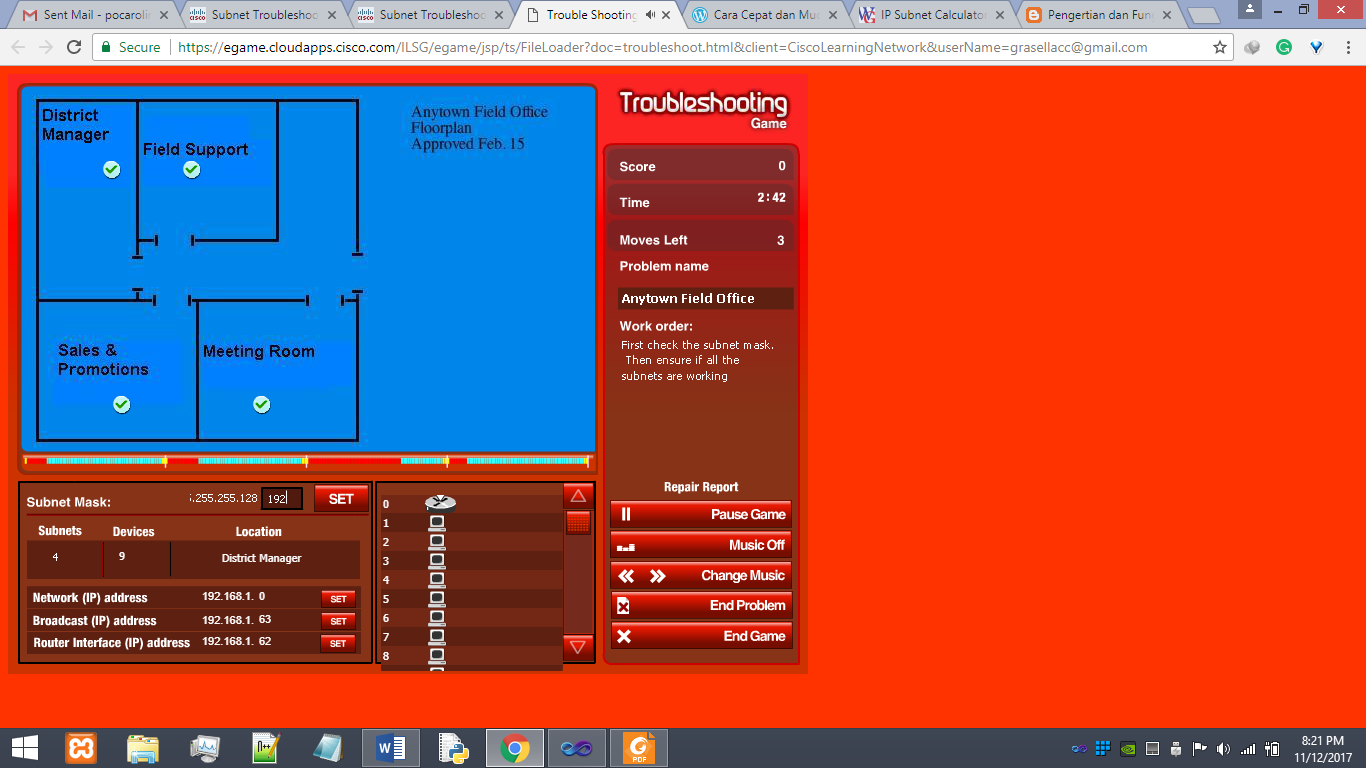 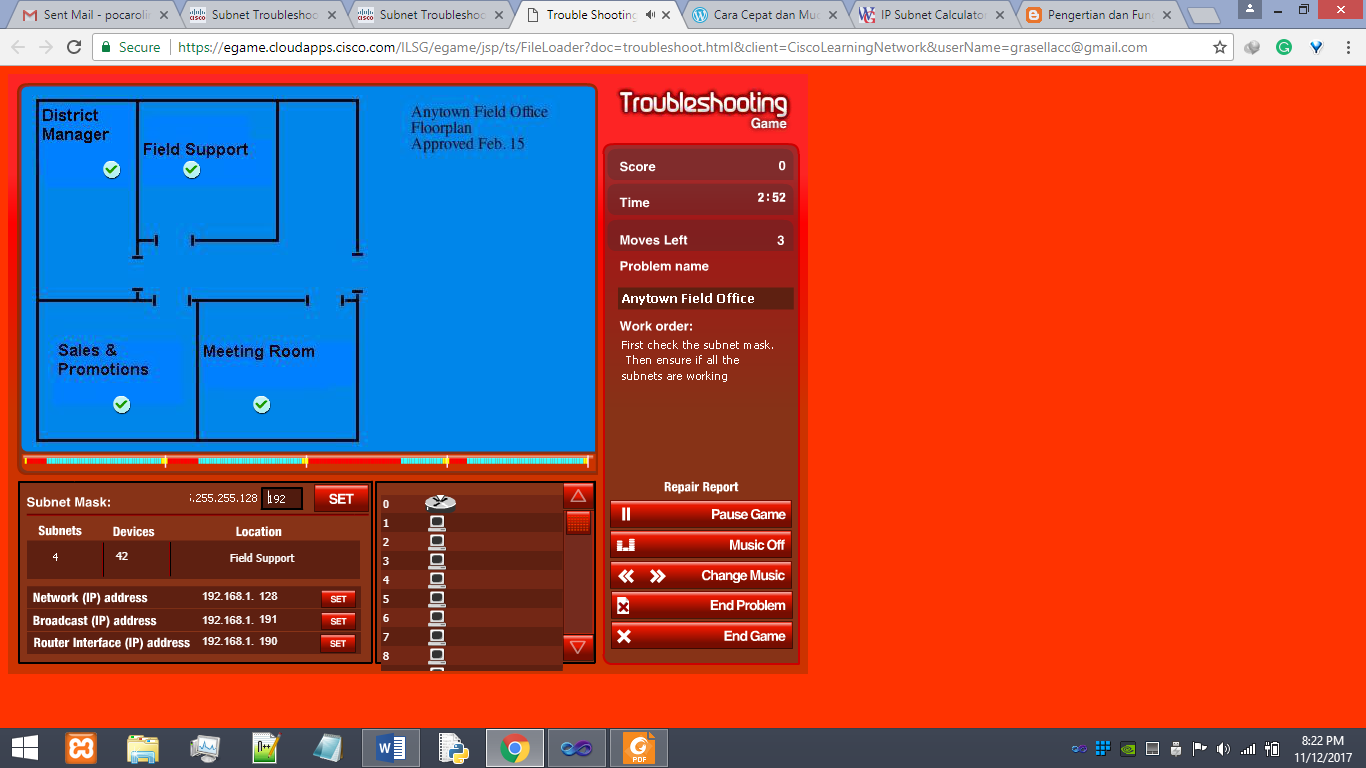 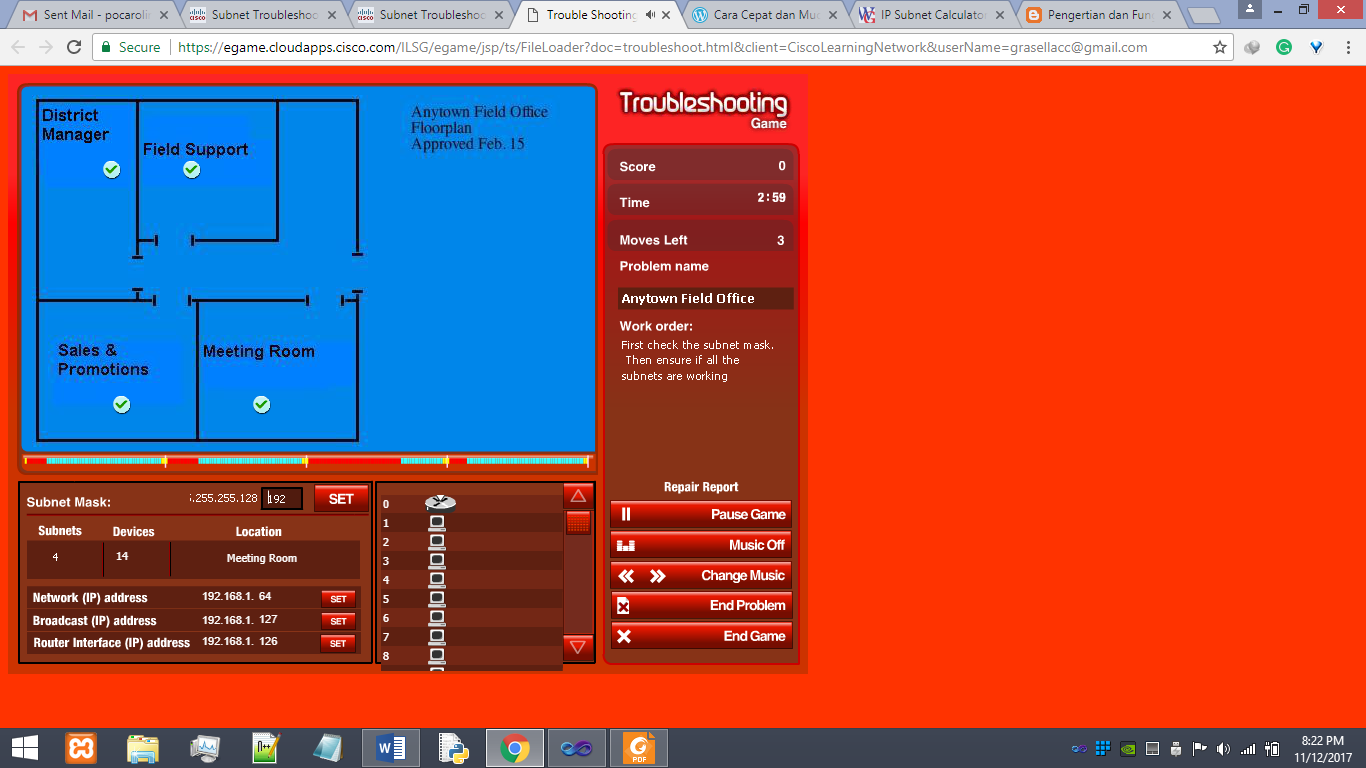 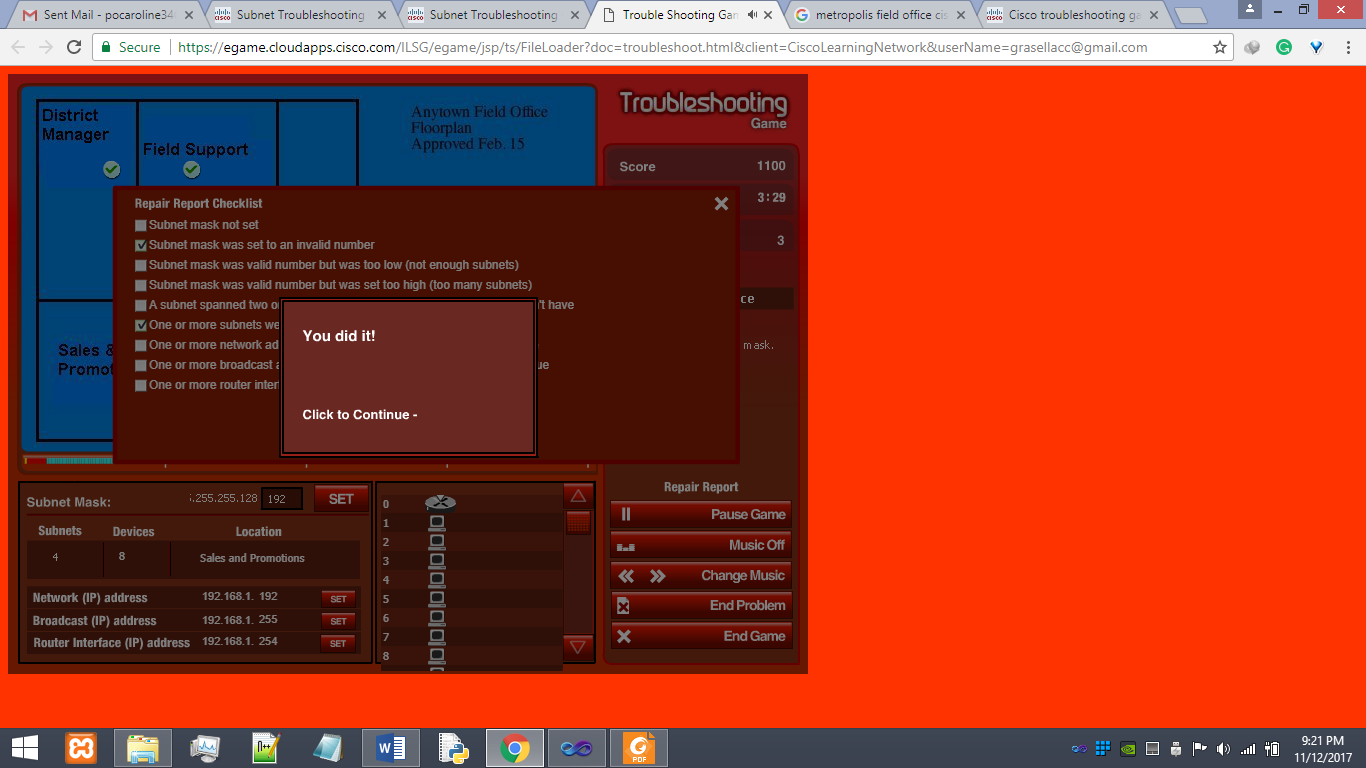 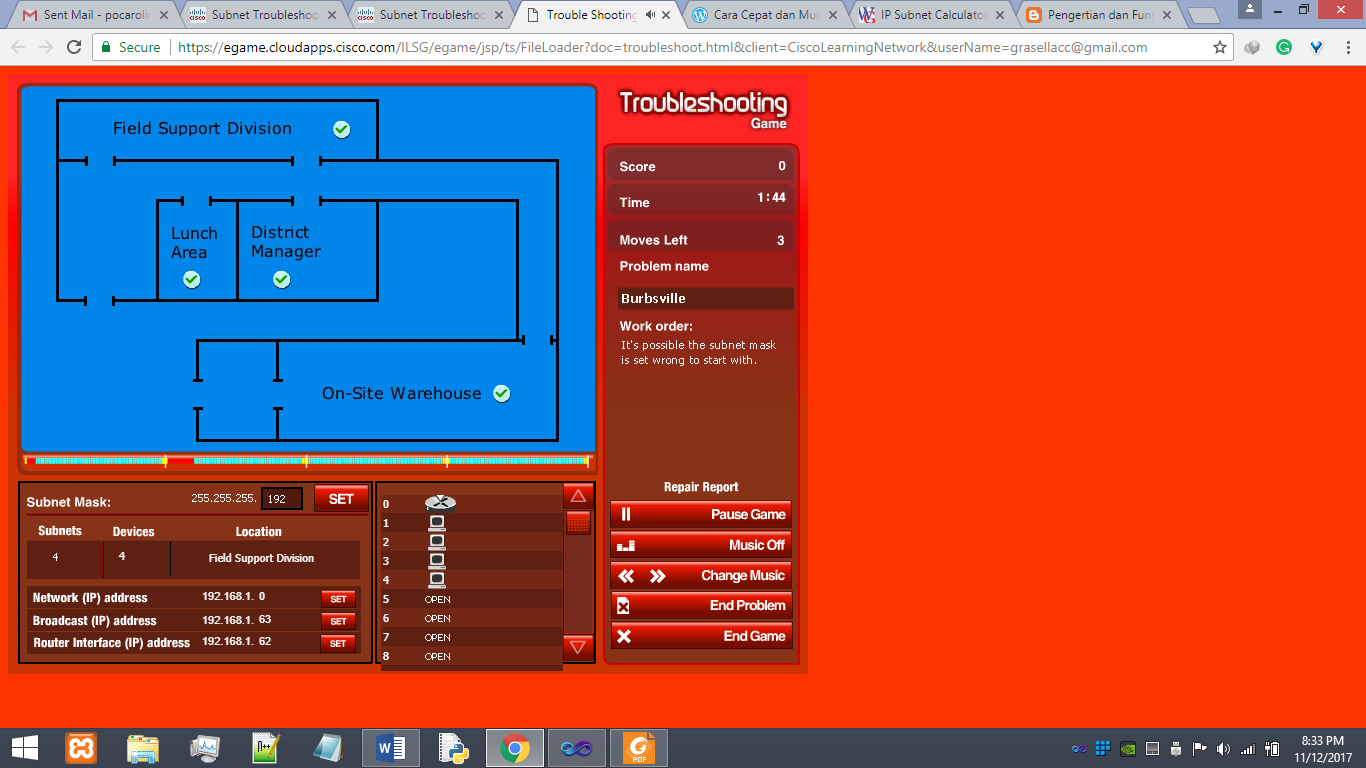 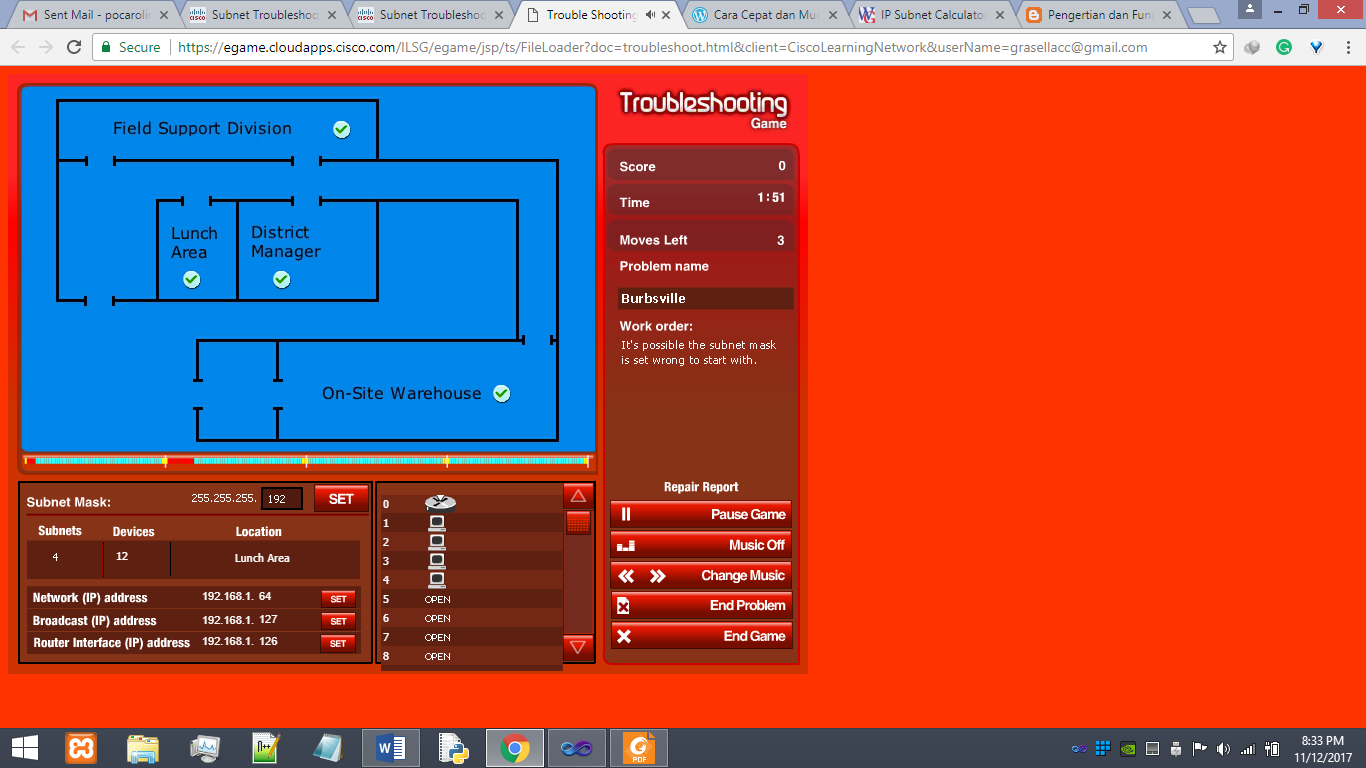 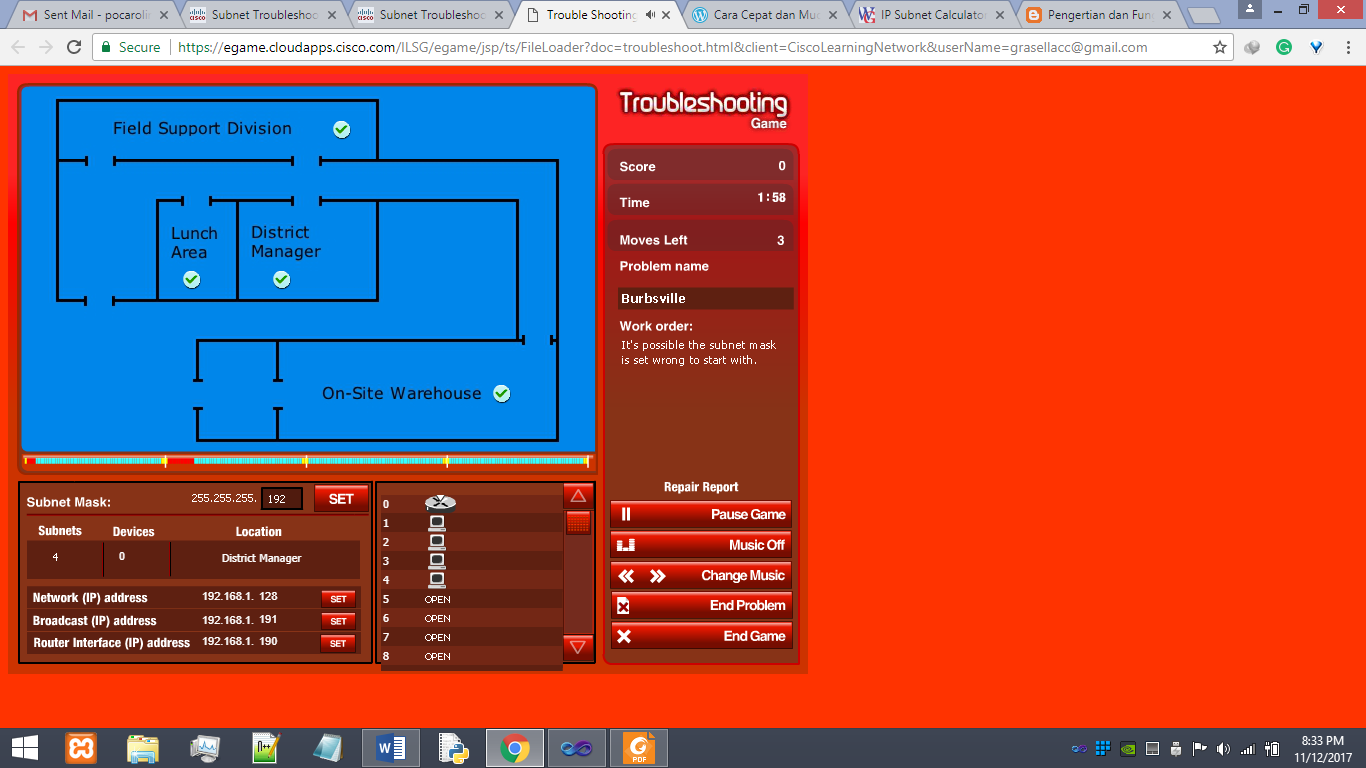 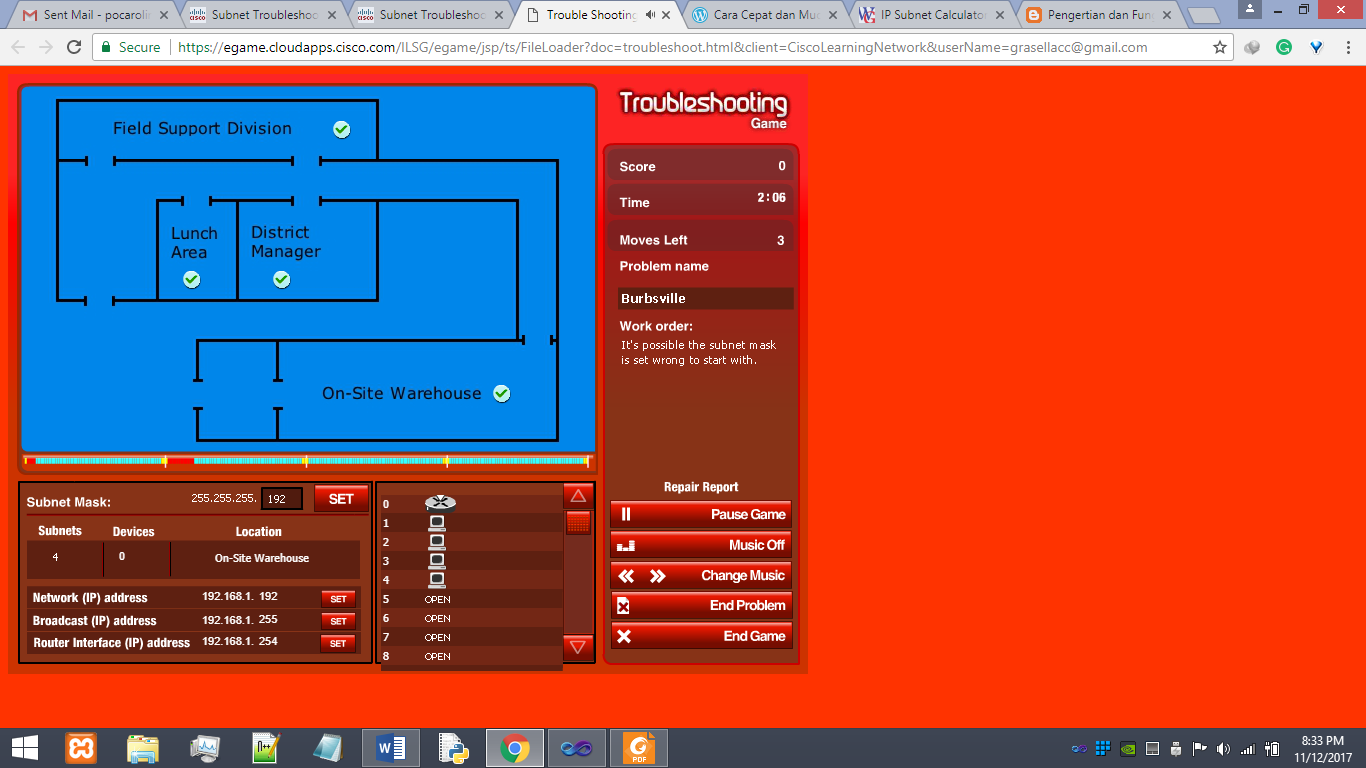 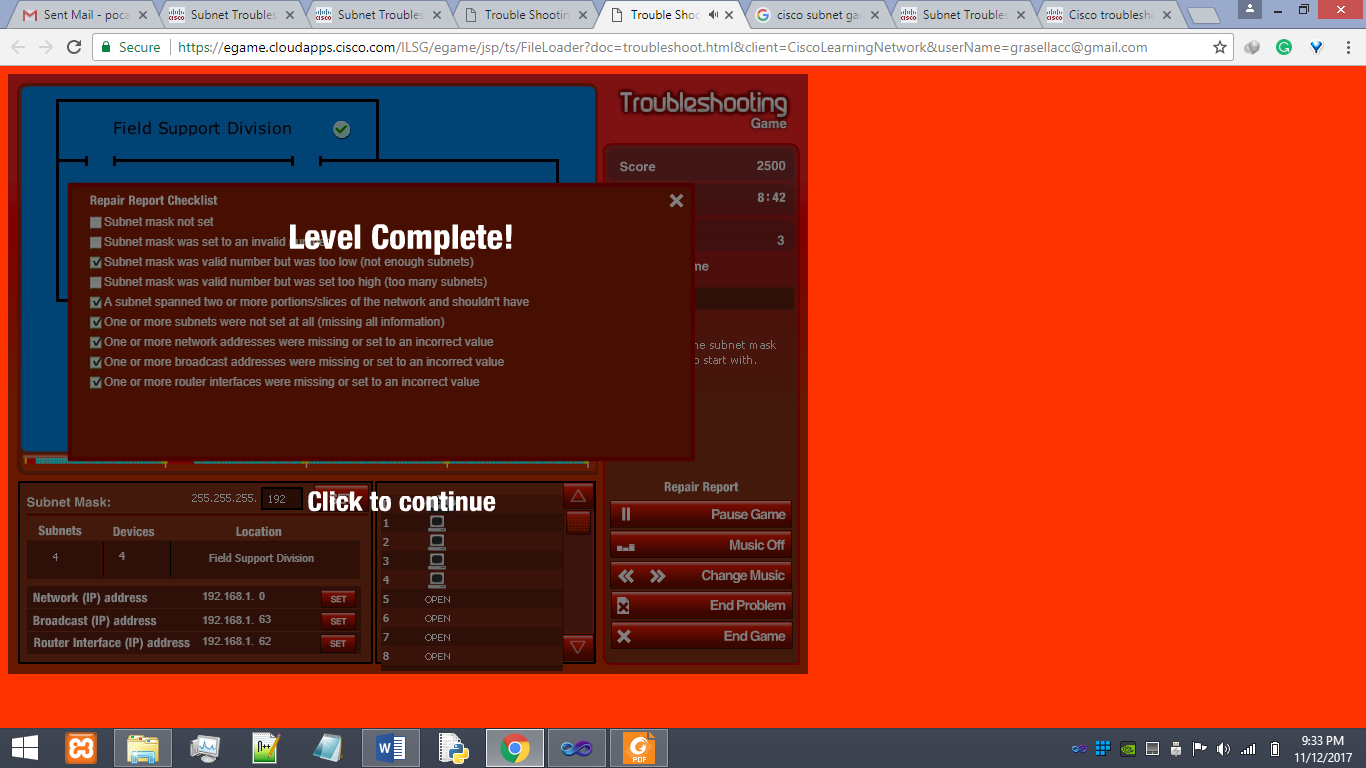 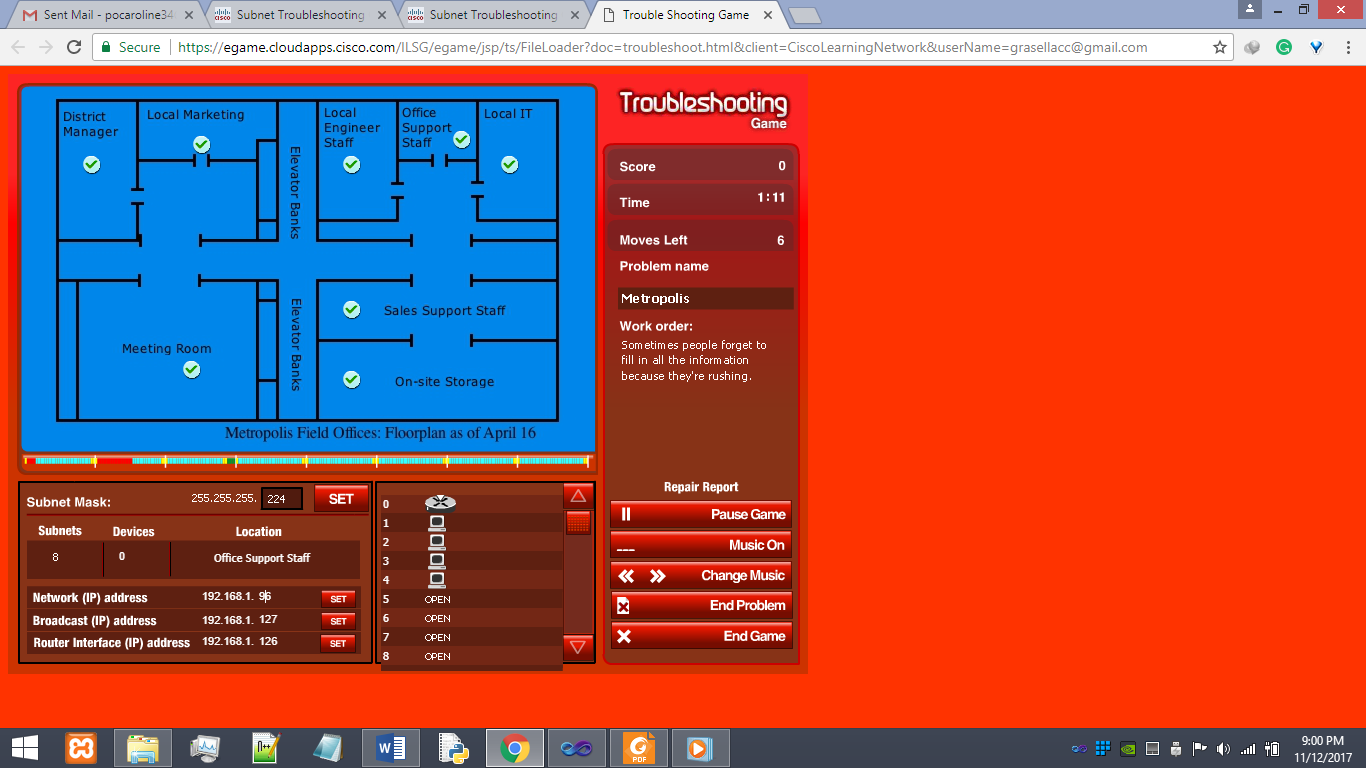 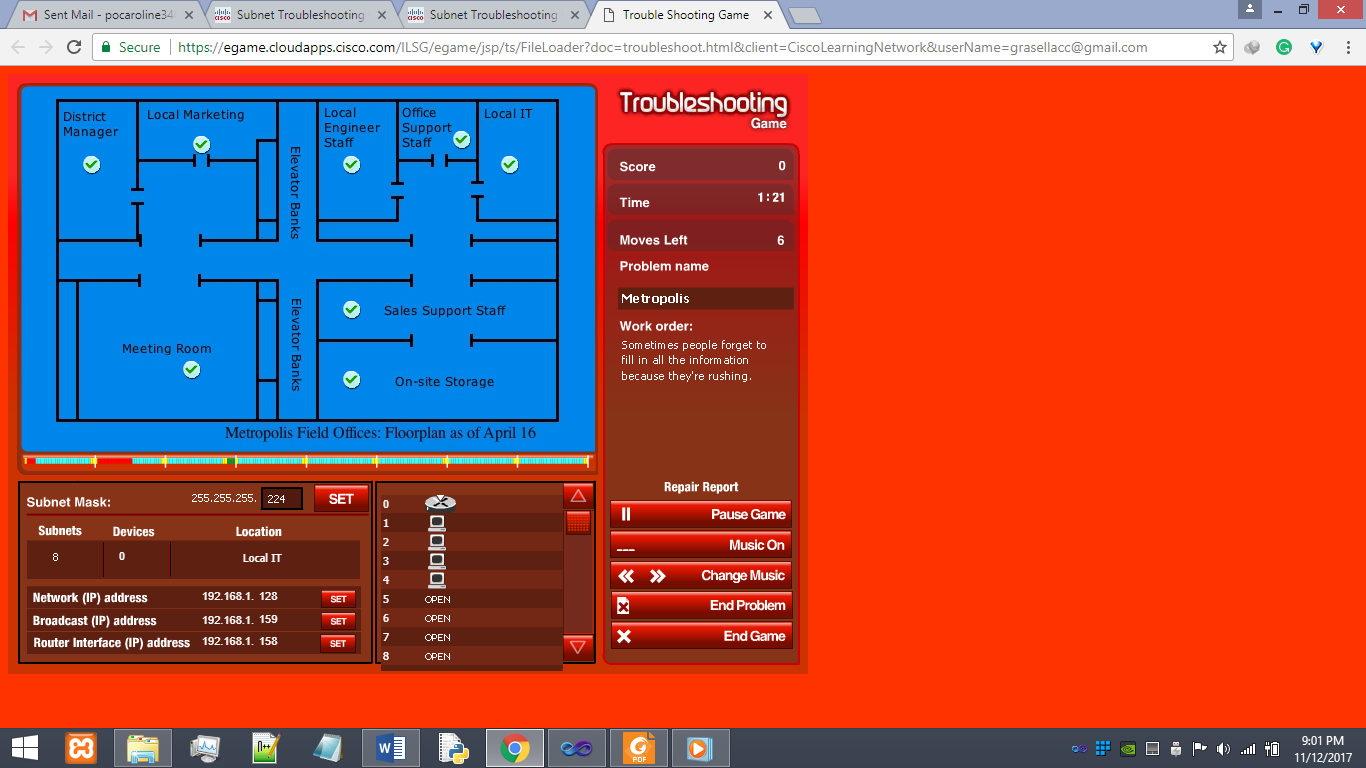 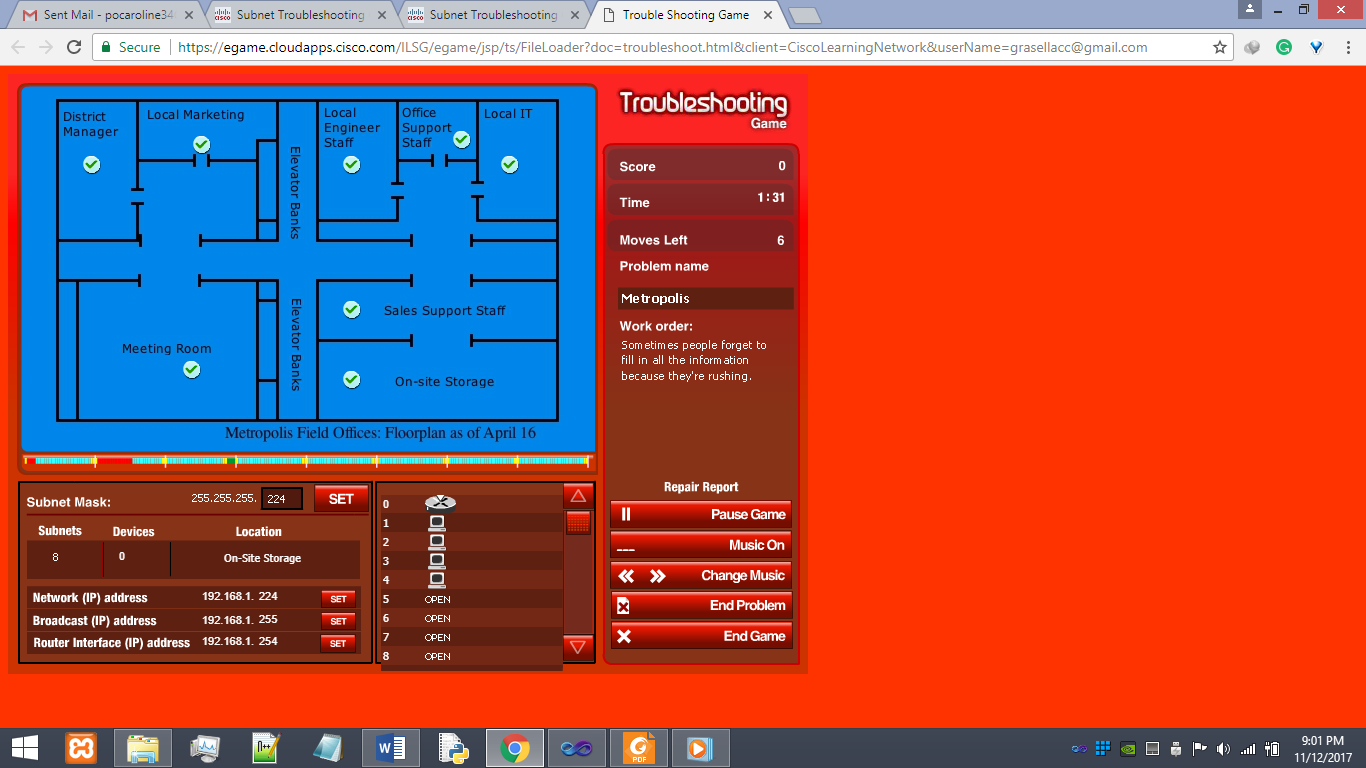 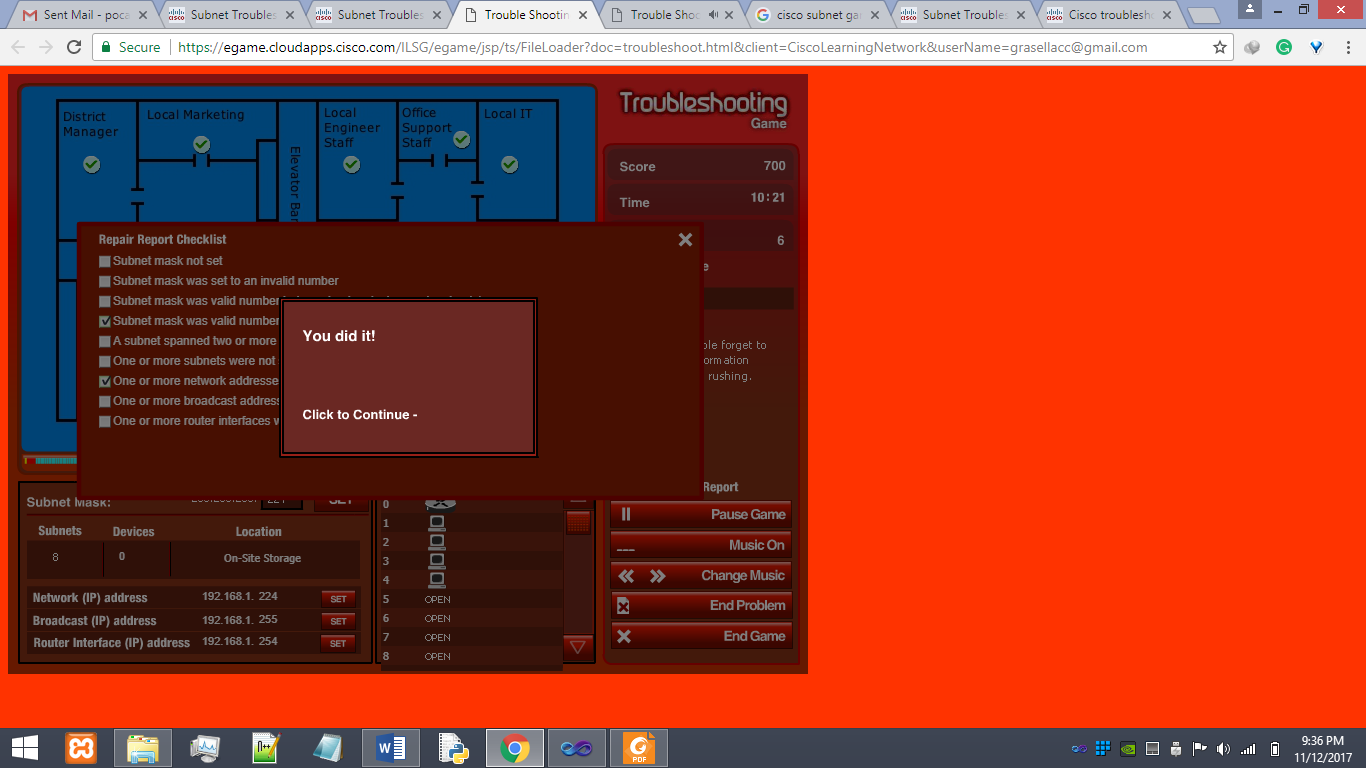 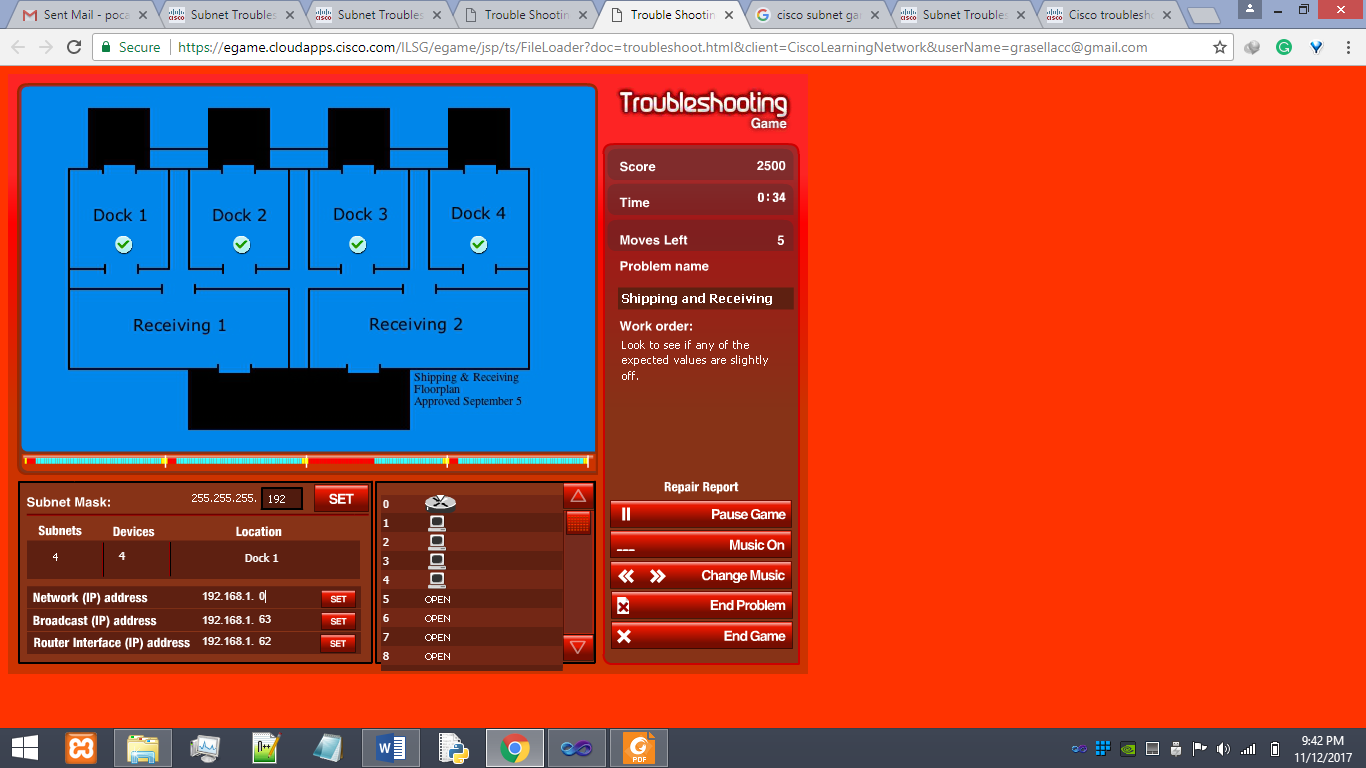 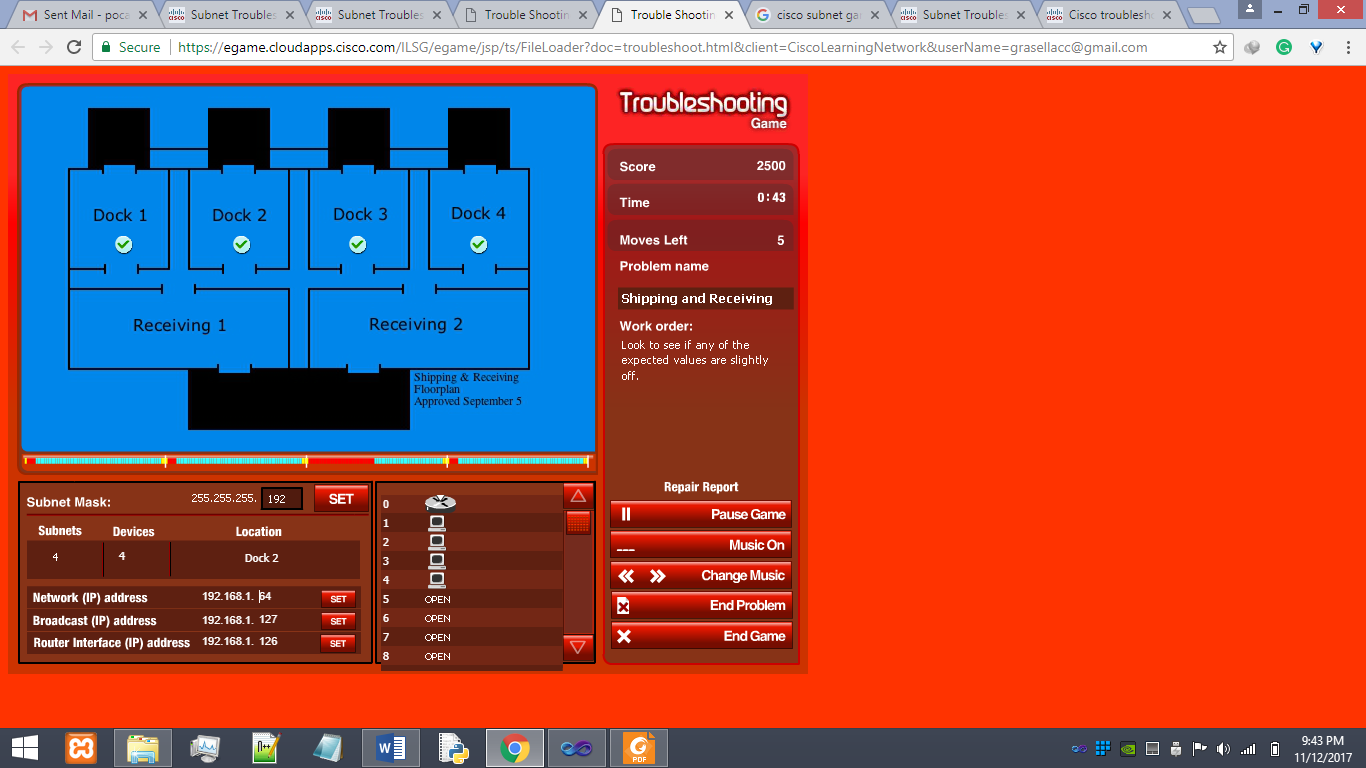 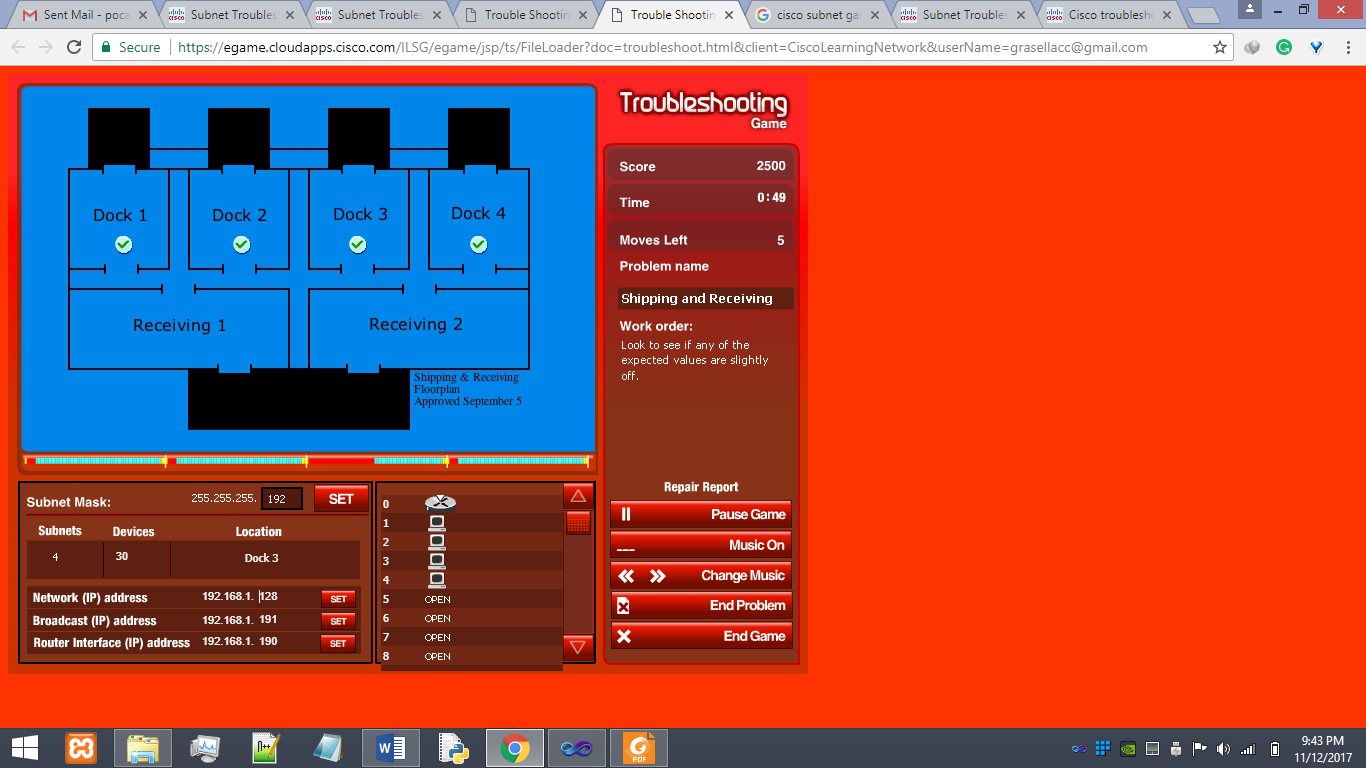 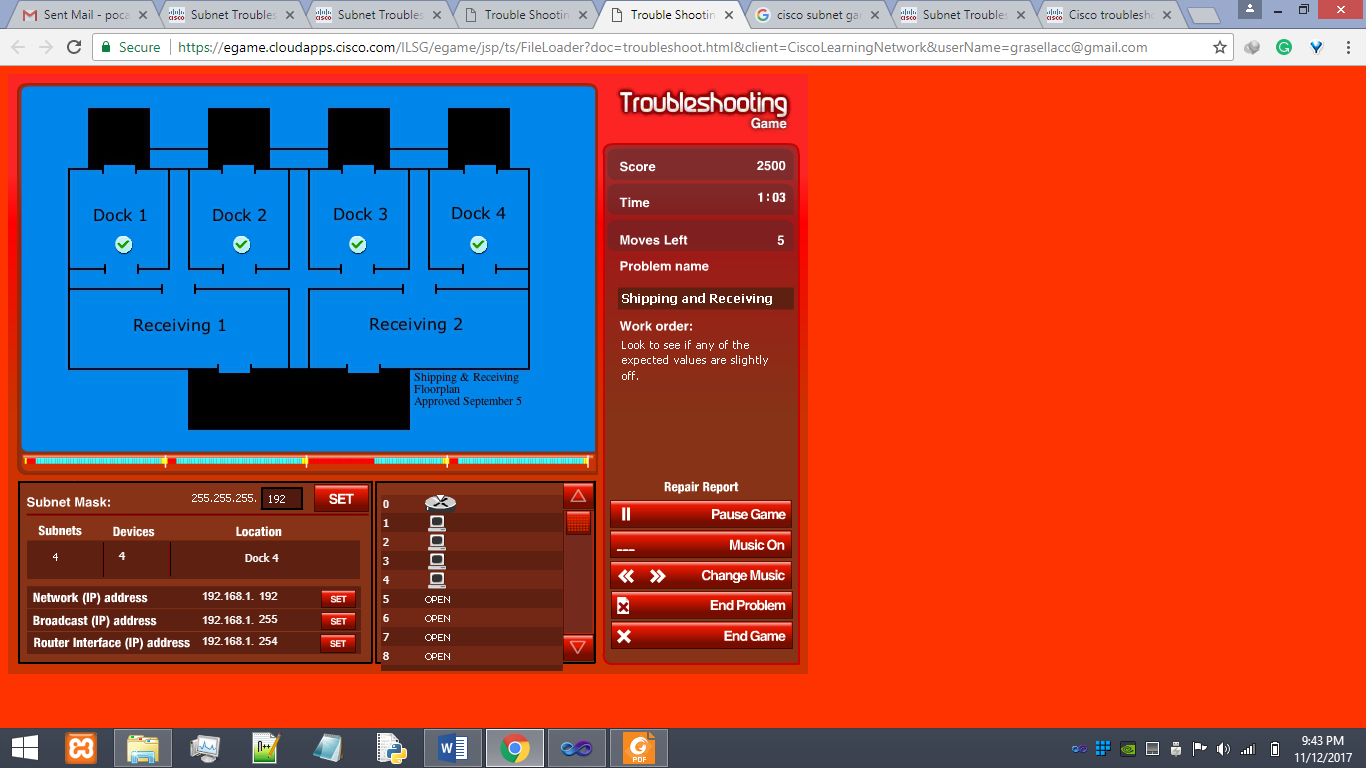 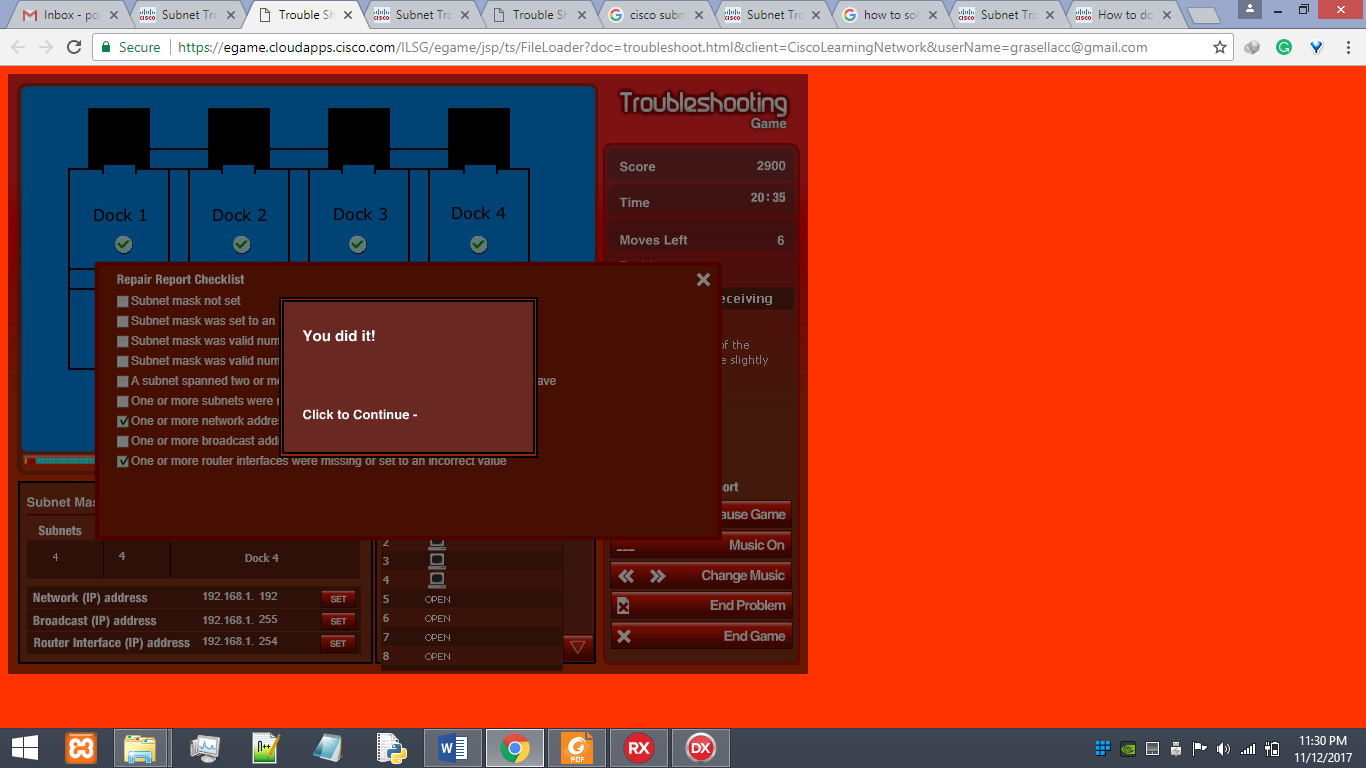 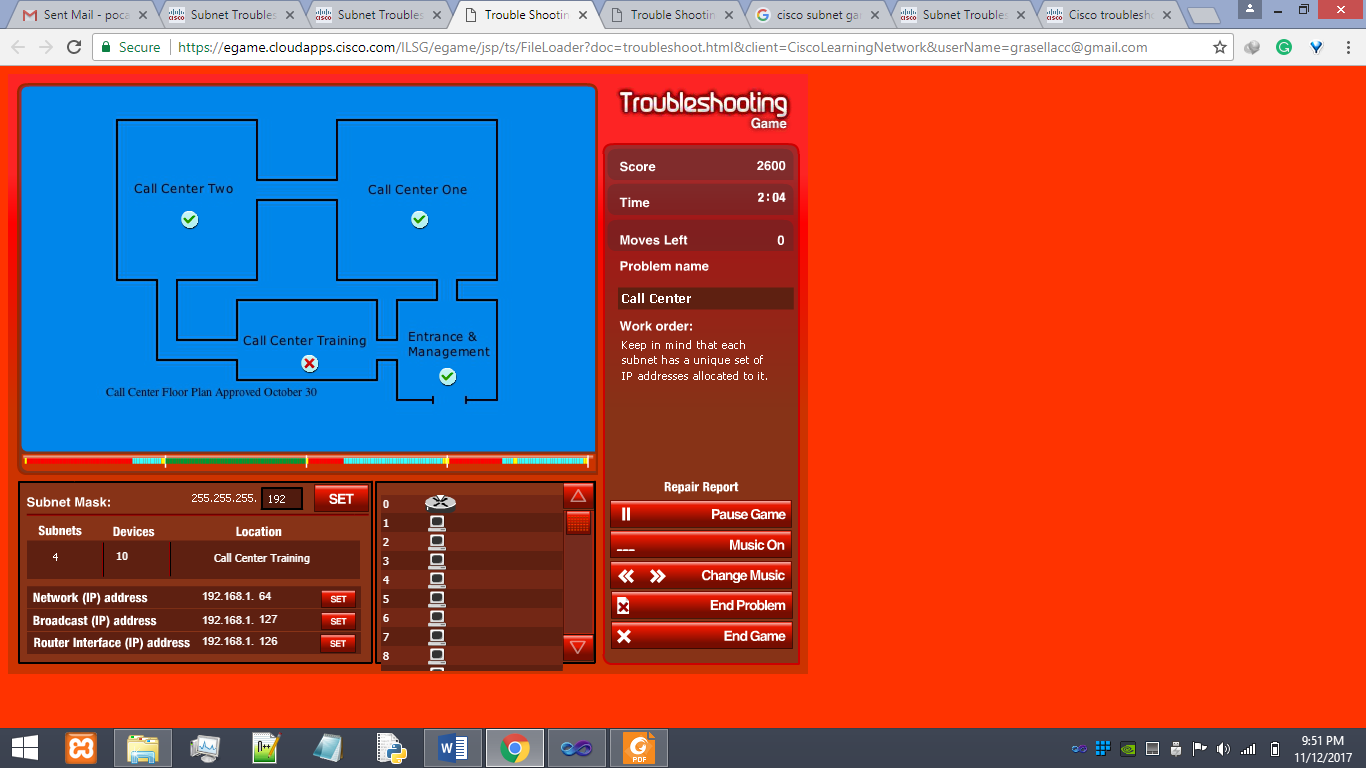 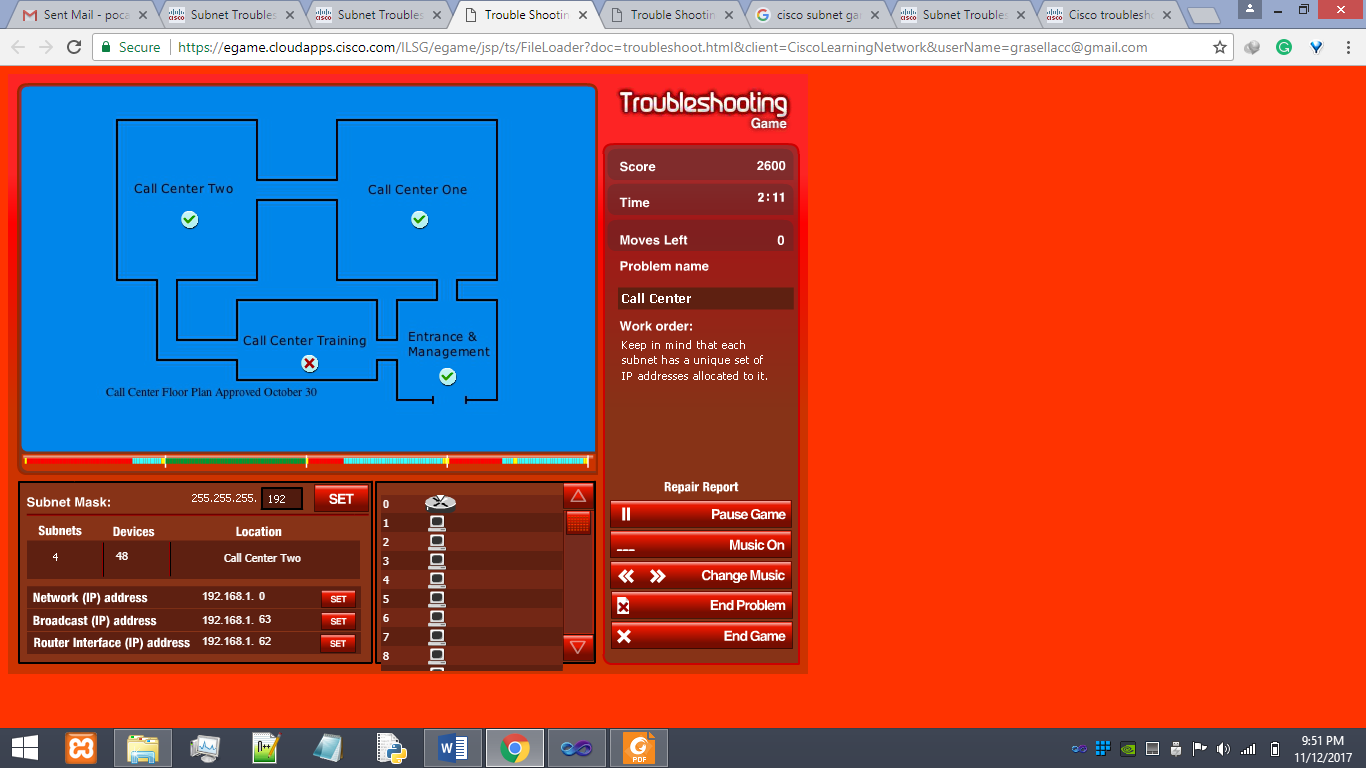 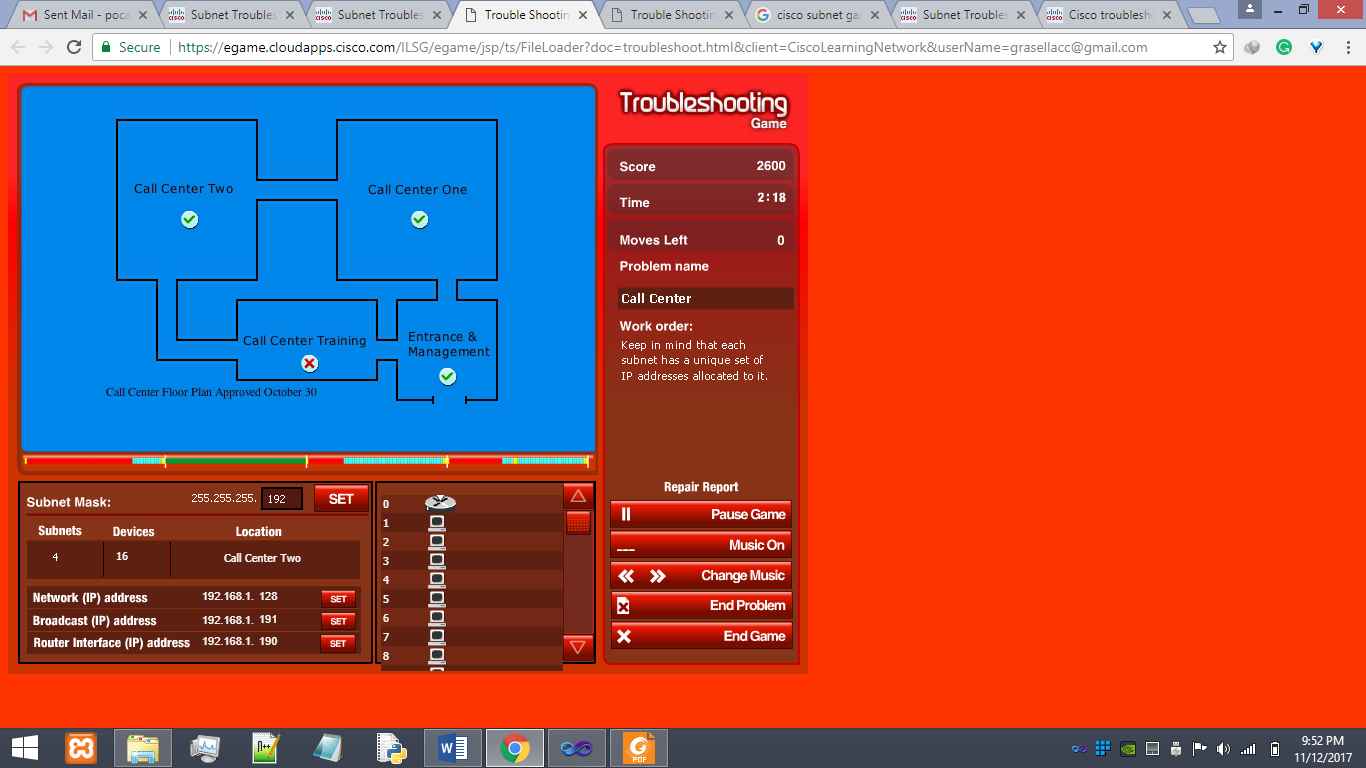 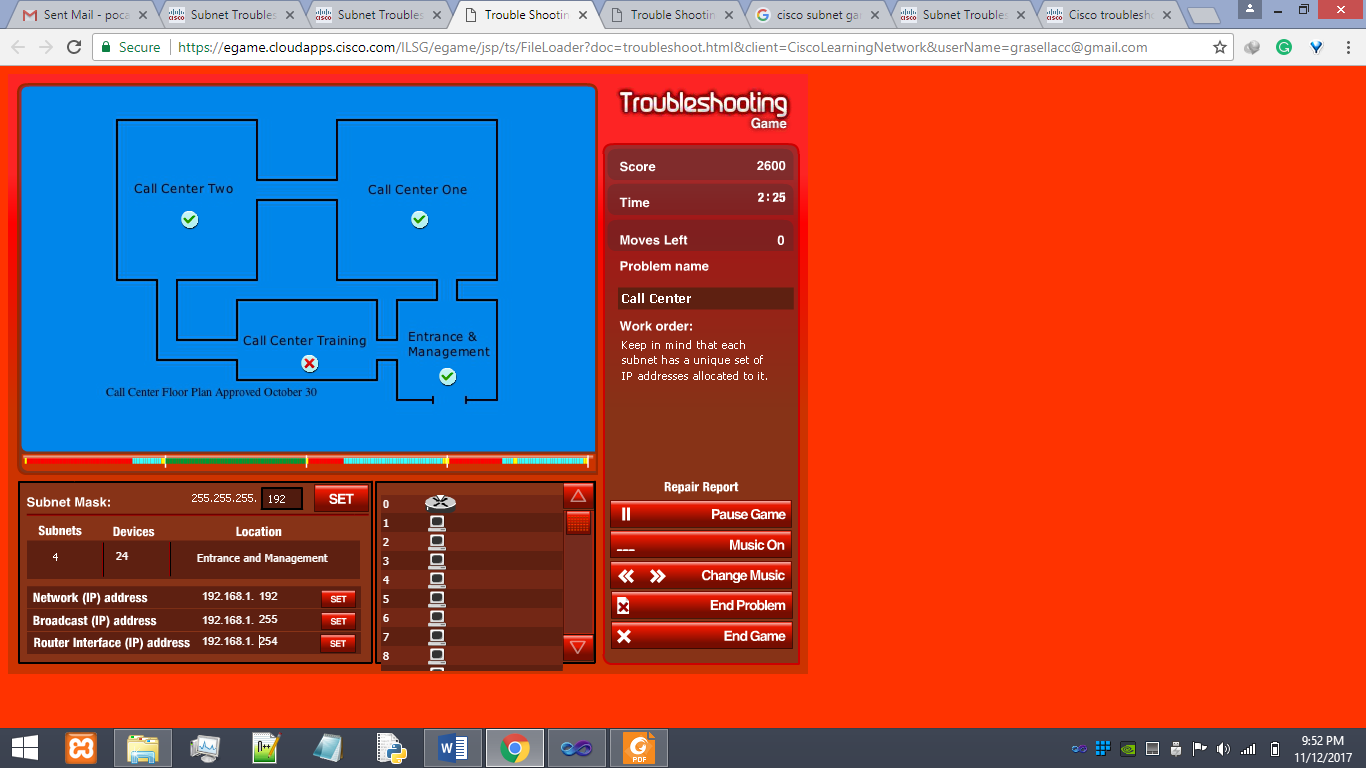 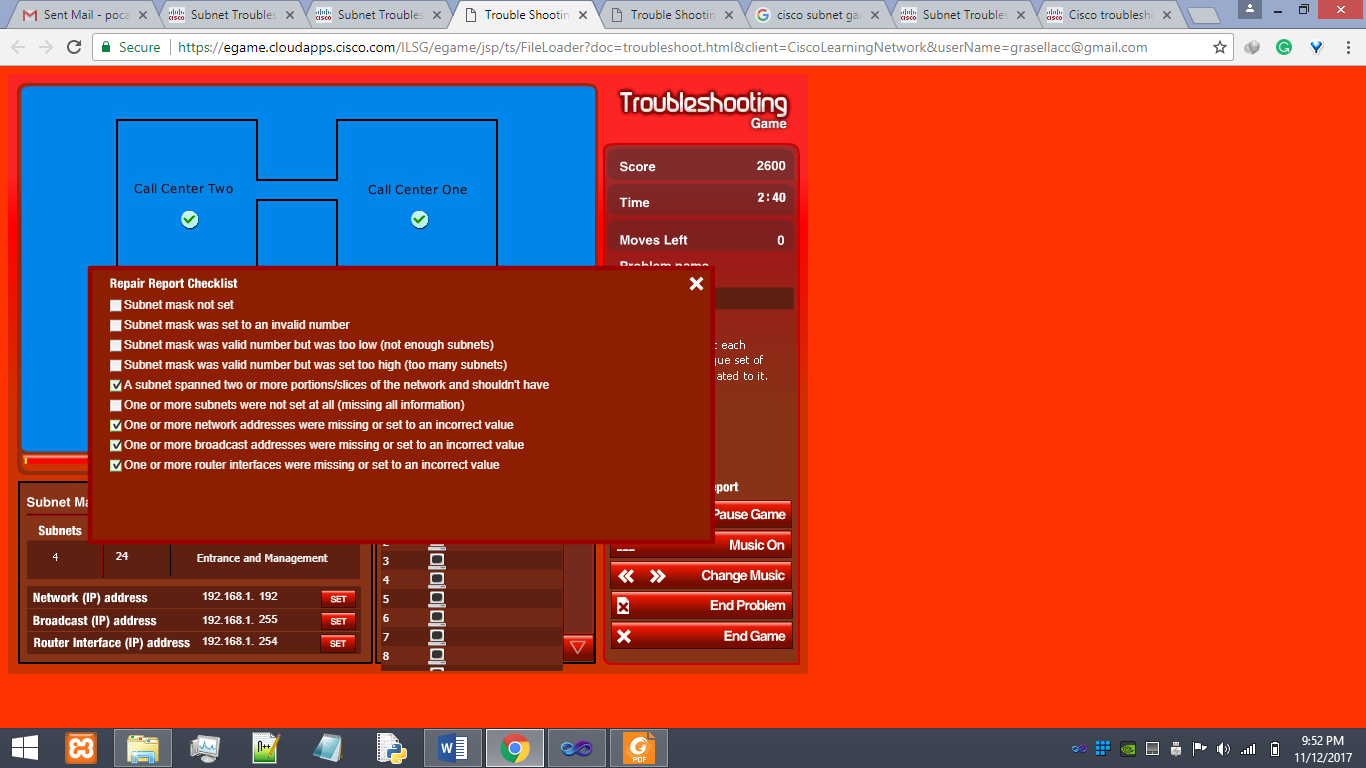 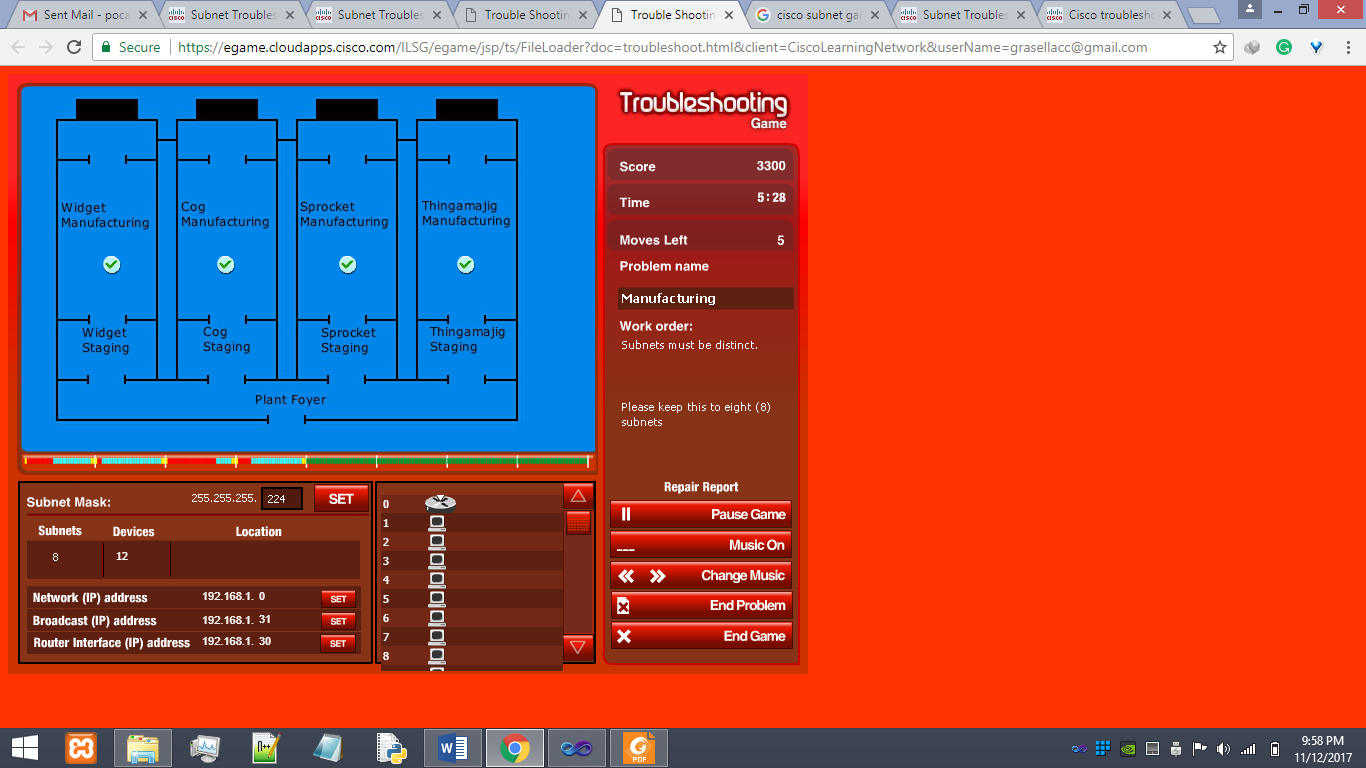 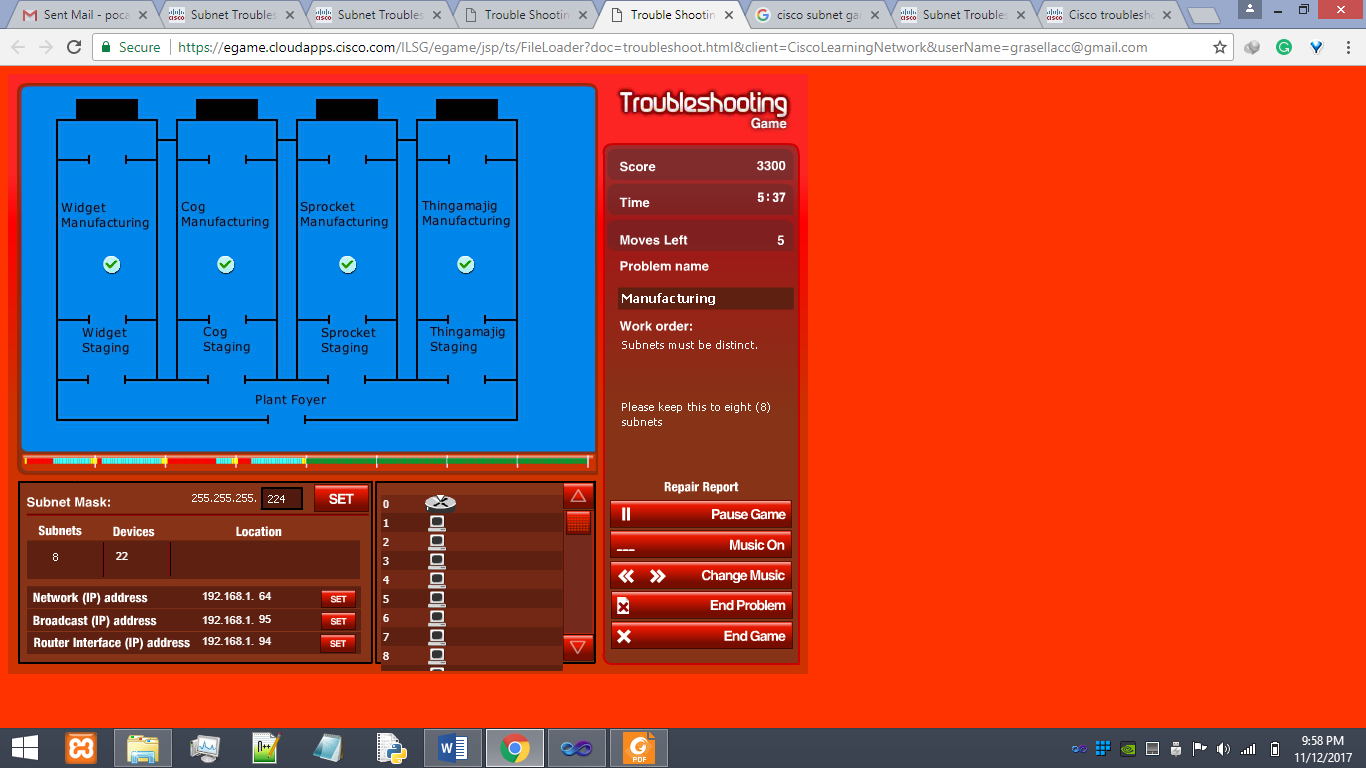 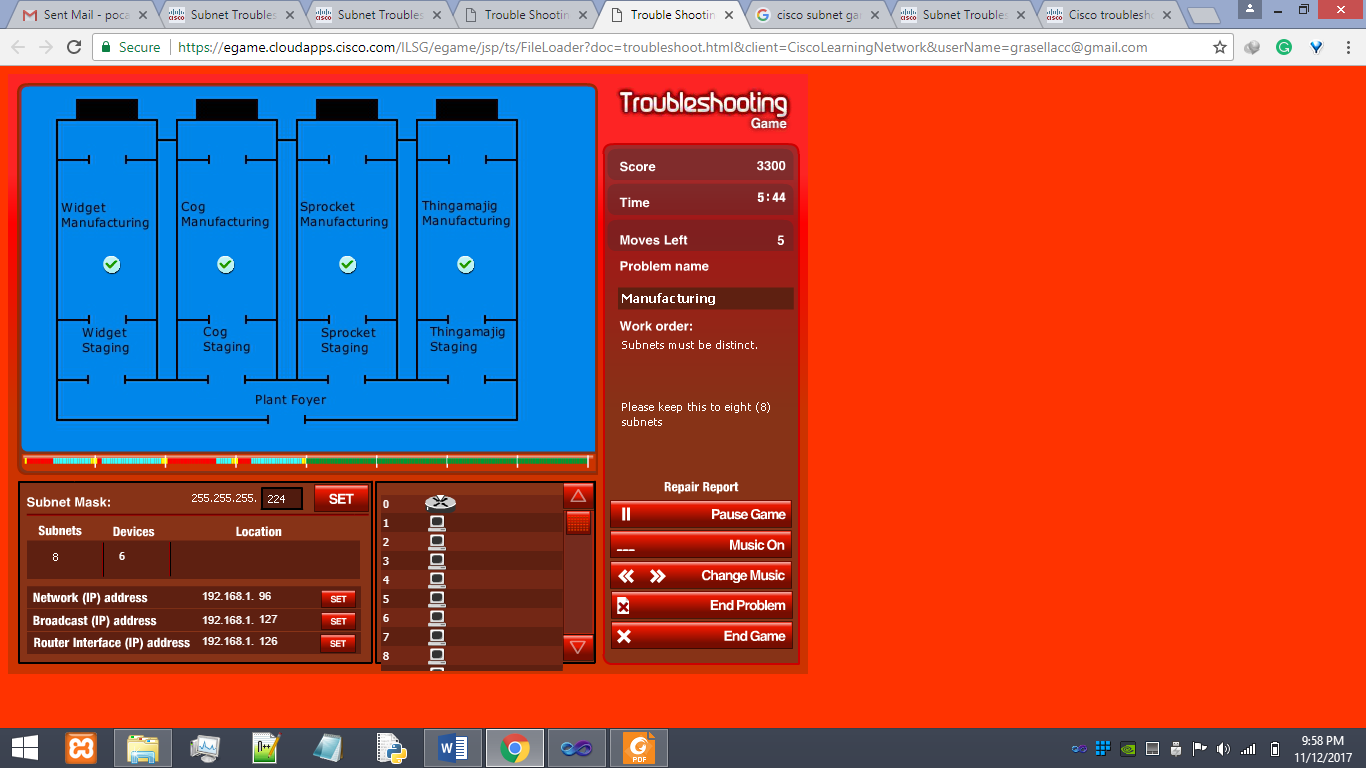 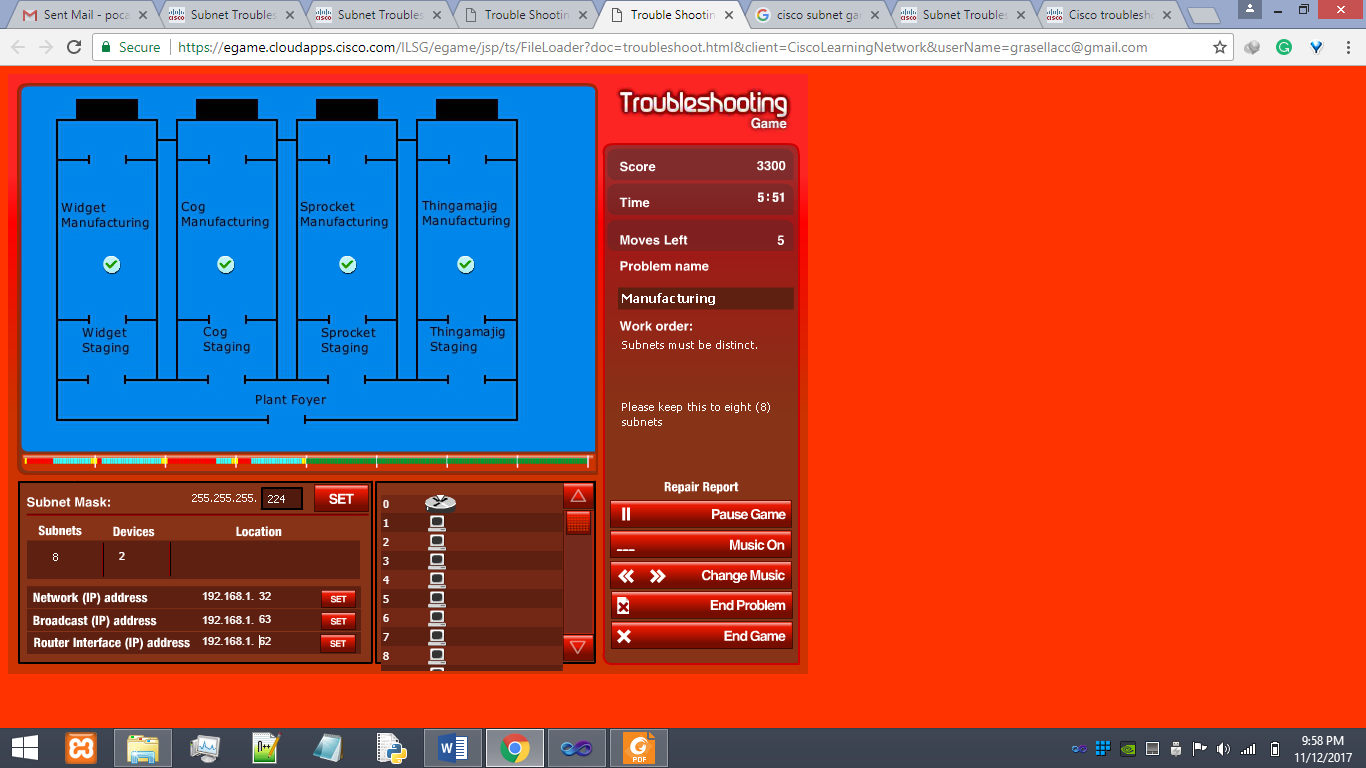 ss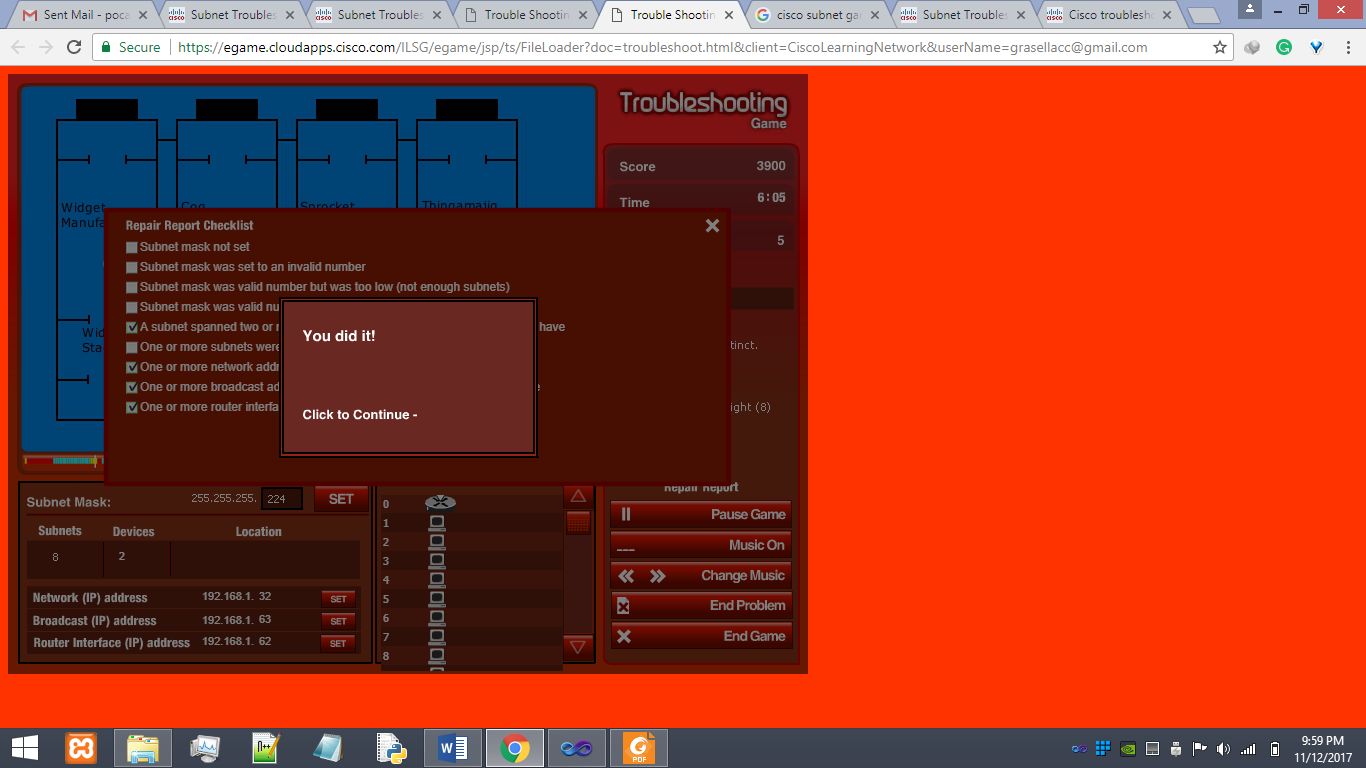 